Ո Ր Ո Շ ՈՒ Մ22 մարտի 2019 թվականի   N 449-Ա ԿԱՊԱՆ ՀԱՄԱՅՆՔԻ ՍՅՈՒՆԻՔ ԳՅՈՒՂՈՒՄ ԳՏՆՎՈՂ ԲՆԱԿԱՐԱՆԻ (ՓԱՍՏԱՑԻ` ԱՆՀԱՏԱԿԱՆ ԲՆԱԿԵԼԻ ՏԱՆ) ՀՈՂՀԱՏԿԱՑՄԱՆ ՀԻՄՔԵՐԸ ՎԵՐԱԿԱՆԳՆԵԼՈՒ, ԿԱՄՈ ԱՐԶՈՒՄԱՆՅԱՆԻ ԱՆՀԱՏՈՒՅՑ ՍԵՓԱԿԱՆՈՒԹՅԱՆ ԻՐԱՎՈՒՆՔԸ ԵՎ ԻՆՔՆԱԿԱՄ ԿԱՌՈՒՑՎԱԾ ԲՆԱԿԵԼԻ ՍԵՆՅԱԿՆԵՐԸ ՕՐԻՆԱԿԱՆ ՃԱՆԱՉԵԼՈՒ, ԲՆԱԿԱՐԱՆԻ ԳՈՐԾԱՌՆԱԿԱՆ ՆՇԱՆԱԿՈՒԹՅՈՒՆԸ ՓՈՓՈԽԵԼՈՒ, ԲՆԱԿԵԼԻ ՏԱՆԸ ՀԱՍՑԵ ՏՐԱՄԱԴՐԵԼՈՒ ՄԱՍԻՆՂեկավարվելով «Տեղական ինքնակառավարման մասին» Հայաստանի Հանրապետության օրենքի 35-րդ հոդվածի 1-ին մասի 24/-րդ կետով, ՀՀ հողային օրենսգրքի 51-րդ, 52-րդ, 64-րդ, 72-րդ հոդվածներով, համաձայն ՀՀ կառավարության 2006 թվականի մայիսի 18-ի «Ինքնակամ կառույցների օրինականացման և տնօրինման կարգը հաստատելու մասին»  թիվ 912-Ն, 2002 թվականի փետրվարի 2-ի «Հայաստանի Հանրապետությունում շենքերի, շինությունների կամ դրանց մի հատվածի գործառնական նշանակությունը փոփոխելու կարգը հաստատելու մասին»  թիվ 88, 2005 թվականի  դեկտեմբերի 29-ի թիվ 2387-Ն որոշումների,  հաշվի առնելով Կամո Արզումանյանի դիմումը. ո ր ո շ ու մ ե մ1. Կապան համայնքի Սյունիք գյուղի թիվ 16 շենքի թիվ 1 բնակարանի /փաստացի՝ անհատական բնակելի տան/ զբաղեցրած 0.04469 հա  սահմանազատված հողամասի նկատմամբ կատարել հիմքերի վերականգնում և ճանաչել  Կամո  Արզումանյանի անհատույց   սեփականության իրավունքը :					               2.Վերոնշյալ բնակարանում /անհատական բնակելի տանը/  Կամո  Արզումանյանի կողմից ինքնակամ  կառուցած 10-րդ, 11-րդ և 12-րդ բնակելի սենյակները համարել նրա սեփականությունը:							                                   3.Փոփոխել վերոնշյալ բնակարանի գործառնական նշանակությունը` բնակելի գործառնական նշանակության` որպես բնակելի տուն օգտագործելու նպատակով:   4.Բնակելի տանը տրամադրել հասցե. Սյունիքի մարզ, Կապան համայնք, Սյունիք գյուղ, Վերին թաղամաս, թիվ 14/2:ՀԱՄԱՅՆՔԻ ՂԵԿԱՎԱՐ                         ԳԵՎՈՐԳ ՓԱՐՍՅԱՆ2019թ. մարտի  22
        ք. Կապան
ՀԱՅԱՍՏԱՆԻ ՀԱՆՐԱՊԵՏՈՒԹՅԱՆ ԿԱՊԱՆ ՀԱՄԱՅՆՔԻ ՂԵԿԱՎԱՐ
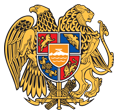 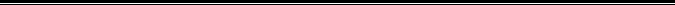 Հայաստանի Հանրապետության Սյունիքի մարզի Կապան համայնք 
ՀՀ, Սյունիքի մարզ, ք. Կապան, +374-285-42036, 060521818, kapan.syuniq@mta.gov.am